Committee Membership for Miriam Nun NRDS# 846503308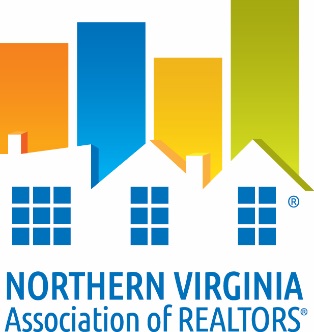 DATE: ___August 23, 2016_________TO:	Whom It May Concern
RE:	Verification of Membership and National and/or State Dues Waiver

The following information is to verify NVAR membership status.
I.      Candidate Information:_Miriam J. Nun DBA: Mimi Nun_____	    	____0225117464_______		_Name								VA License #___Long & Foster Real Estate Inc.    __		____846503308____			_Firm								NAR ID
II.     Membership Verification:
            To Be Completed by Current Association ONLY    _X_   Member is verified as a member in good standing of NVAR since      1975_________                                                                                                                                       (Association Name)     _X_   Member does not have current/pending disciplinary action or unsatisfied fines with  
           current association.
     _X_   Member has satisfied NAR Quadrennial Ethics requirement through one of the following:		__ Orientation ____________	_X Continuing Education __2/28/15______					  (date completed)                                                                              (date completed)    _X_   VAR dues paid for year of   _2016____________    _X_   NAR dues paid for year of   _2016____________    _X_   SentriLock Fee paid through _2016_____________Verna F. Vargas                                                                   	                  _August 23, 2016	_Member Engagement Supervisor							     Date   TitlePositionBoard YearArbitrationMember1993ArbitrationMember1988Above is a list of the committee and year Ms. Nun has served.Above is a list of the committee and year Ms. Nun has served.Above is a list of the committee and year Ms. Nun has served.Above is a list of the committee and year Ms. Nun has served.Verna F. VargasMember Engagement SupervisorVerna F. VargasMember Engagement SupervisorVerna F. VargasMember Engagement SupervisorVerna F. VargasMember Engagement Supervisor